V 4 – Brennbarkeit von MethanMaterialien: 	2 Luftballons, Wunderkerze an VerlängerungChemikalien:	Methan, LuftDurchführung:	Ein Ballon wird mit Luft und der andere mit Erdgas aus dem Gashahn gefüllt. Nachdem die Luftballons im Freien angebracht wurden (z.B. Feuerleiter), werden sie nacheinander mit Hilfe der Wunderkerze angezündet.Beobachtung:	Der mit Atemluft gefüllte Luftballon platzt. Der mit Methan gefüllte Ballon platzt und das entweichende Methan entzündet sich.(a)					(b)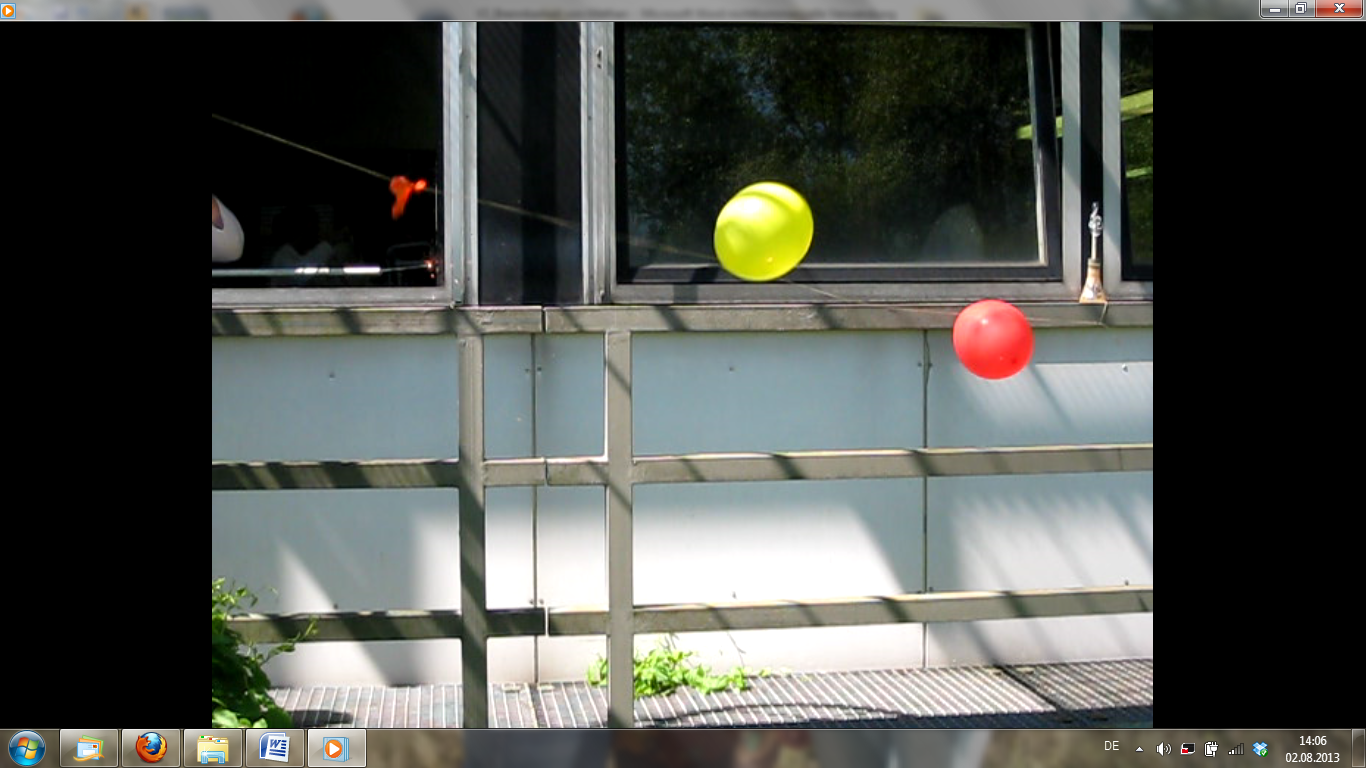 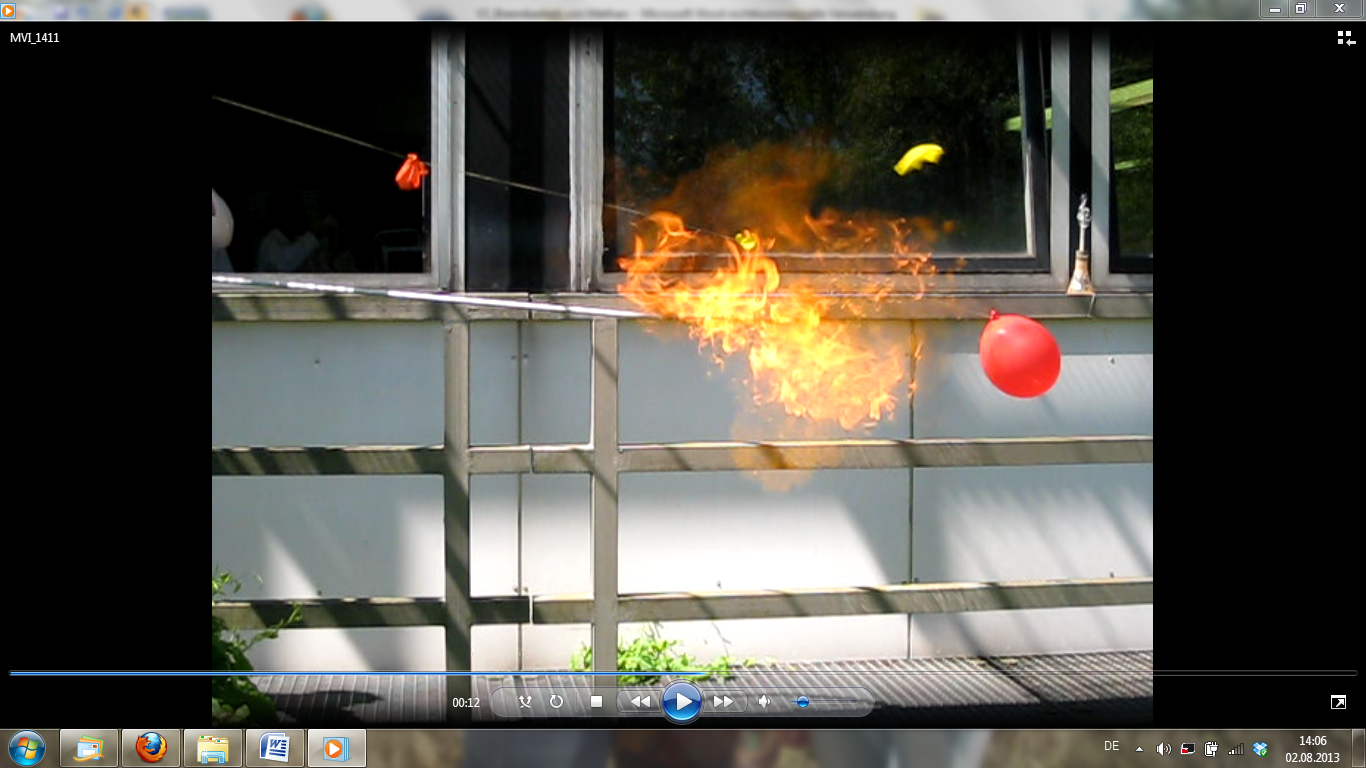 Abb 4: Zündung des Luftballons mit Atemluft (a) und mit Methan (b)Deutung:	Methan verbrennt mit Hilfe von Luftsauerstoff bei einmaligem Entzünden.	CH4(g) + O2(g)		CO2(g) + 2 H2O(g)Entsorgung:	Die Luftballonreste können über den Restmüll entsorgt werden. Die Gase verbrennen vollständig.Literatur:	keine Literatur verwendetGefahrenstoffeGefahrenstoffeGefahrenstoffeGefahrenstoffeGefahrenstoffeGefahrenstoffeGefahrenstoffeGefahrenstoffeGefahrenstoffeMethanMethanMethanH: 220, 280H: 220, 280H: 220, 280P: 210, 377, 381, 403P: 210, 377, 381, 403P: 210, 377, 381, 403LuftLuftLuftH: -H: -H: -P: -P: -P: -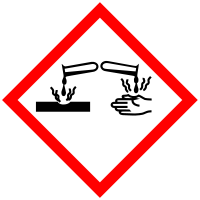 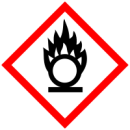 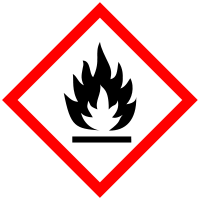 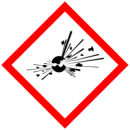 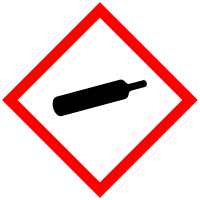 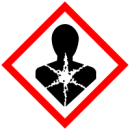 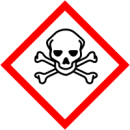 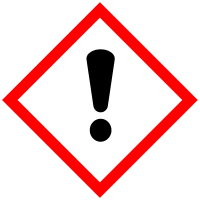 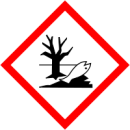 